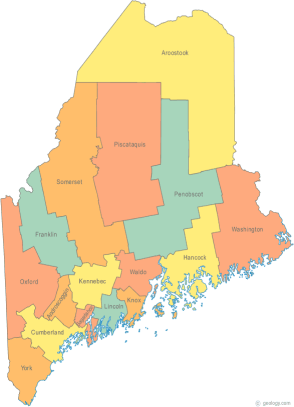 Meeting of the Maine Continuum of Care February 20, 2020  1:00 pm to 3:00 pm Meeting at THREE locations via GoTo Meeting -  MaineHousing, 353 Water St, Augusta-  New Beginnings, 134 College Street, Lewiston -  Shalom House, 106 Gilman Street, PortlandPlease try to attend at one of the group sites listed above.  For those unable to attend a designated group site in person, GoTo Meeting information for joining the meeting from your computer, tablet or smartphone is listed below.  If you want to setup a group site at your agency let Scott know!   https://global.gotomeeting.com/join/352415877To join via phone, call:  +1 (646) 749-3122  Access Code: 352-415-877(Please use either your phone or your computer audio to connect – do not use both!)Meeting of the Maine Continuum of Care February 20, 2020  1:00 pm to 3:00 pm Meeting at THREE locations via GoTo Meeting -  MaineHousing, 353 Water St, Augusta-  New Beginnings, 134 College Street, Lewiston -  Shalom House, 106 Gilman Street, PortlandPlease try to attend at one of the group sites listed above.  For those unable to attend a designated group site in person, GoTo Meeting information for joining the meeting from your computer, tablet or smartphone is listed below.  If you want to setup a group site at your agency let Scott know!   https://global.gotomeeting.com/join/352415877To join via phone, call:  +1 (646) 749-3122  Access Code: 352-415-877(Please use either your phone or your computer audio to connect – do not use both!)Meeting of the Maine Continuum of Care February 20, 2020  1:00 pm to 3:00 pm Meeting at THREE locations via GoTo Meeting -  MaineHousing, 353 Water St, Augusta-  New Beginnings, 134 College Street, Lewiston -  Shalom House, 106 Gilman Street, PortlandPlease try to attend at one of the group sites listed above.  For those unable to attend a designated group site in person, GoTo Meeting information for joining the meeting from your computer, tablet or smartphone is listed below.  If you want to setup a group site at your agency let Scott know!   https://global.gotomeeting.com/join/352415877To join via phone, call:  +1 (646) 749-3122  Access Code: 352-415-877(Please use either your phone or your computer audio to connect – do not use both!)---Agenda Items------Agenda Items------Agenda Items------Agenda Items---Member IntroductionsMember IntroductionsAllReview & Approval of minutes*Review & Approval of minutes*All*Need to VoteBig Thinking Topic: Frequent Users Systems Engagement (FUSE)Project Monitoring Process/Forms*Big Thinking Topic: Frequent Users Systems Engagement (FUSE)Project Monitoring Process/Forms*All*Need to VoteState and Federal Legislation HighlightsState and Federal Legislation HighlightsCullenStatewide Homeless Council UpdateStatewide Homeless Council UpdateSteph PrimmLong Term Stayers UpdateLong Term Stayers UpdateAllMCOC Governance – approved by BoardMCOC Governance – approved by BoardAll*Need to VoteCoC Board UpdateGeneral updates & any decisions made by the BOD – Standing agenda itemStrategic Planning Update – Standing agenda itemCoordinated Entry Update – Standing agenda itemYouth CES DRAFTCoC Board UpdateGeneral updates & any decisions made by the BOD – Standing agenda itemStrategic Planning Update – Standing agenda itemCoordinated Entry Update – Standing agenda itemYouth CES DRAFTAll2020 PIT – Standing agenda itemAfter Action Report2020 PIT – Standing agenda itemAfter Action ReportAllBrief Standing Committee Updates:Brief, pertinent Committee updates as applicable Brief Standing Committee Updates:Brief, pertinent Committee updates as applicable AllNext Agenda – Items for next monthNext Agenda – Items for next monthAllAny Other BusinessAny Other BusinessNext Meeting:  March 19, 2020 1pm to 3pm Next Meeting:  March 19, 2020 1pm to 3pm Next Meeting:  March 19, 2020 1pm to 3pm Next Meeting:  March 19, 2020 1pm to 3pm Please read all materials prior to attending the meetings in order to be prepared to participate in the discussion. Materials posted at www.mainehomelessplanning.org  Contact stibbitts@mainehousing.org for more information. Please read all materials prior to attending the meetings in order to be prepared to participate in the discussion. Materials posted at www.mainehomelessplanning.org  Contact stibbitts@mainehousing.org for more information. Please read all materials prior to attending the meetings in order to be prepared to participate in the discussion. Materials posted at www.mainehomelessplanning.org  Contact stibbitts@mainehousing.org for more information. Please read all materials prior to attending the meetings in order to be prepared to participate in the discussion. Materials posted at www.mainehomelessplanning.org  Contact stibbitts@mainehousing.org for more information. 